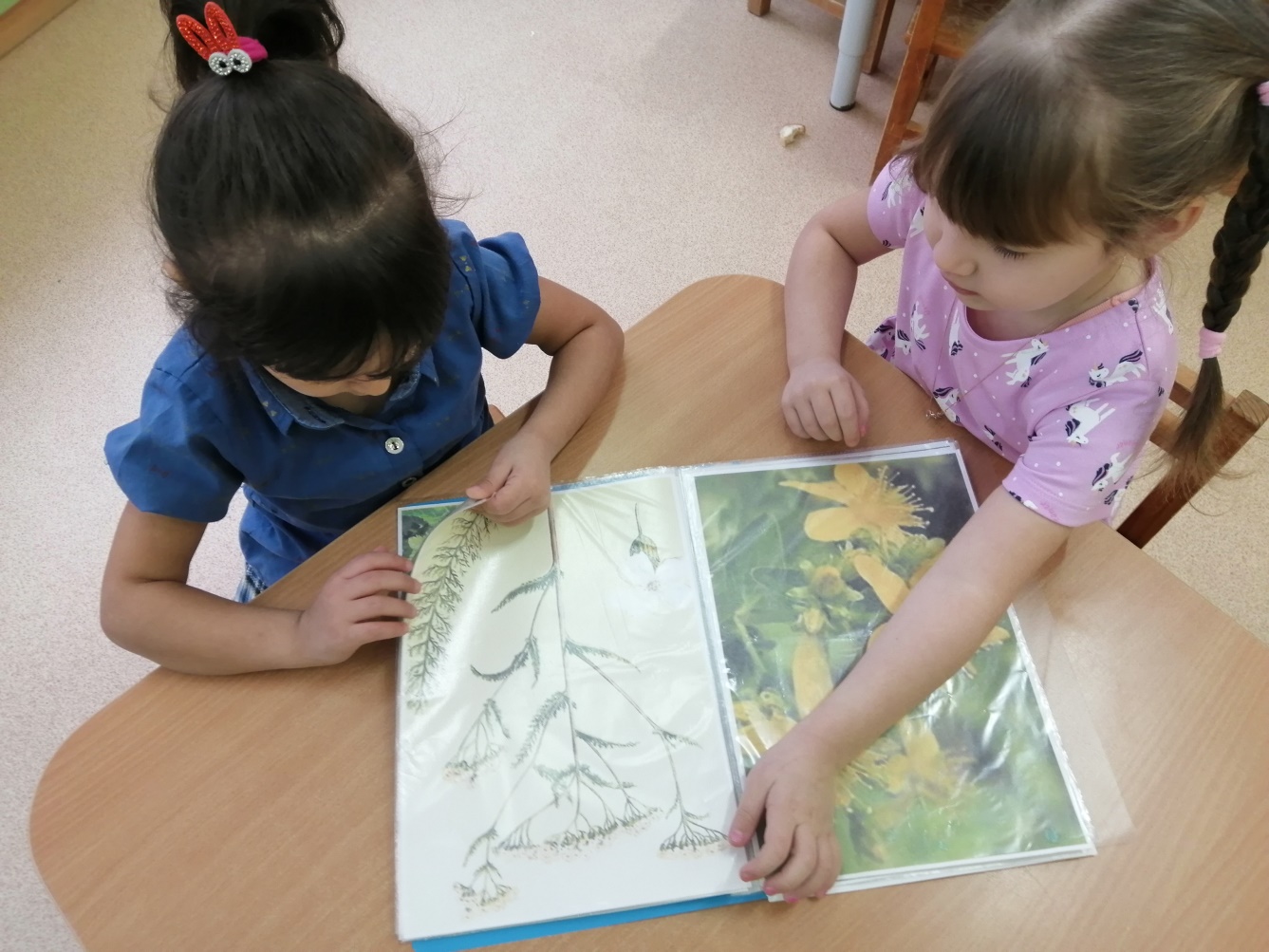       Знакомство с лекарственными растениями.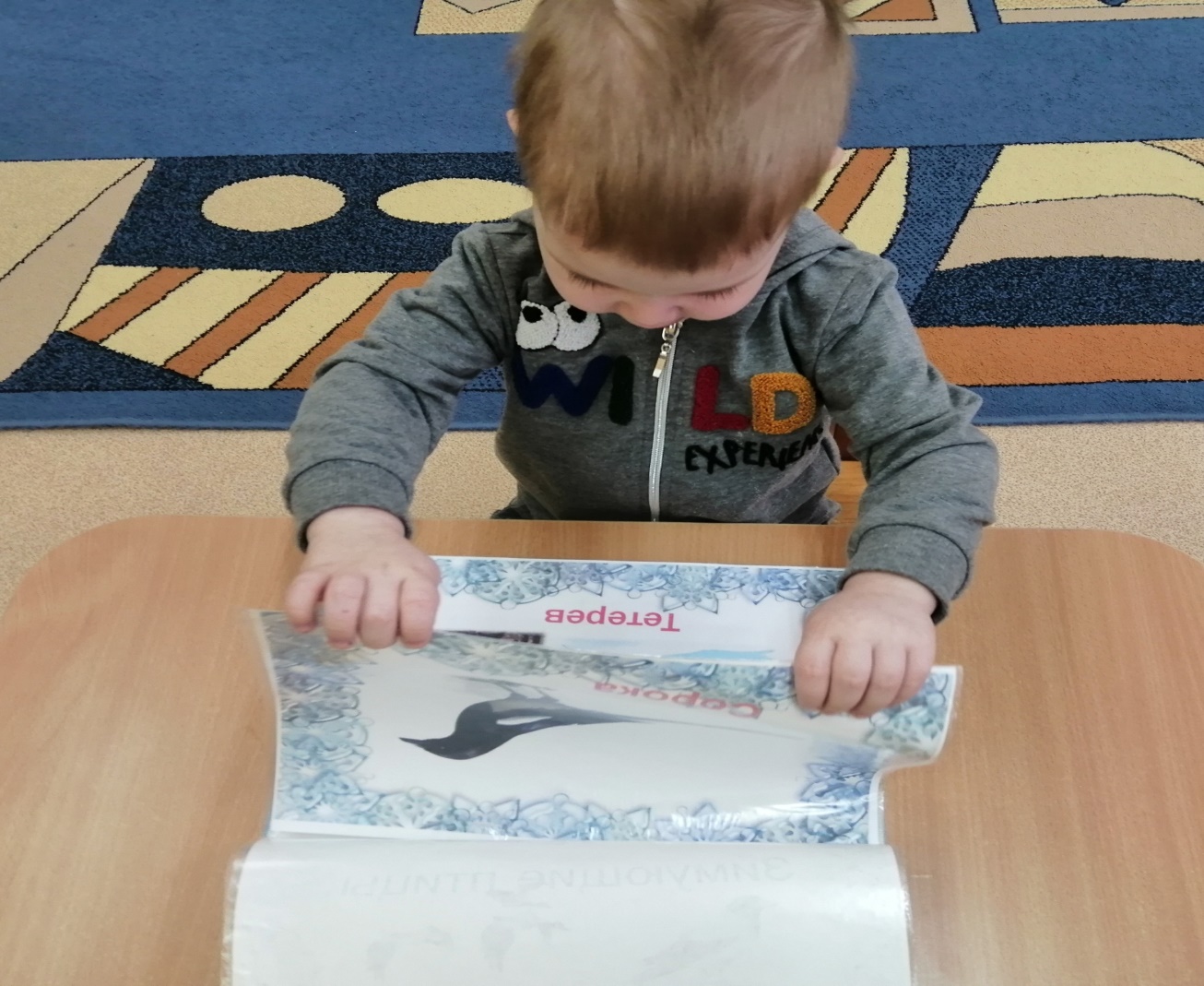 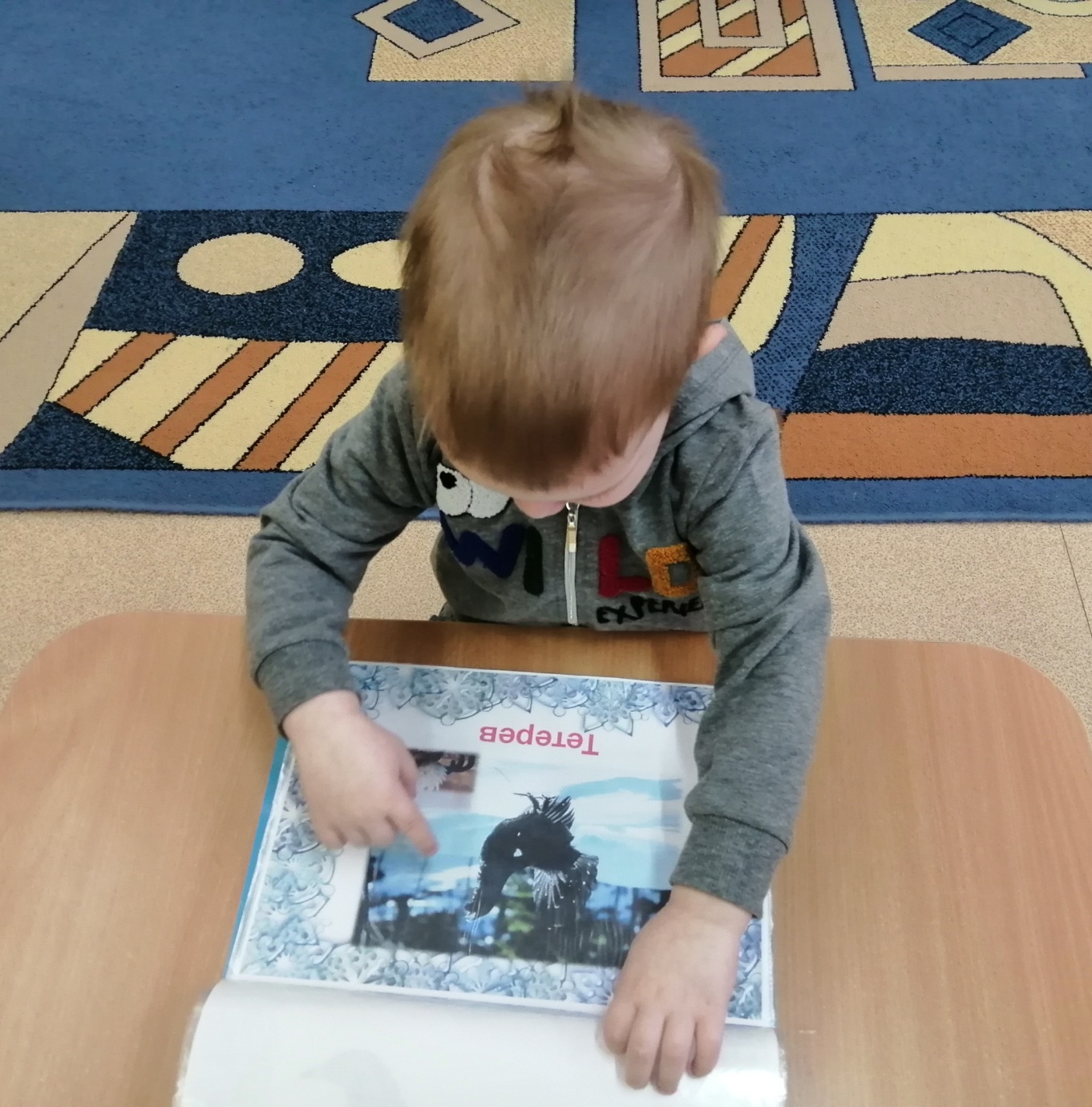 Рассматривание альбома: «Перелётные птицы»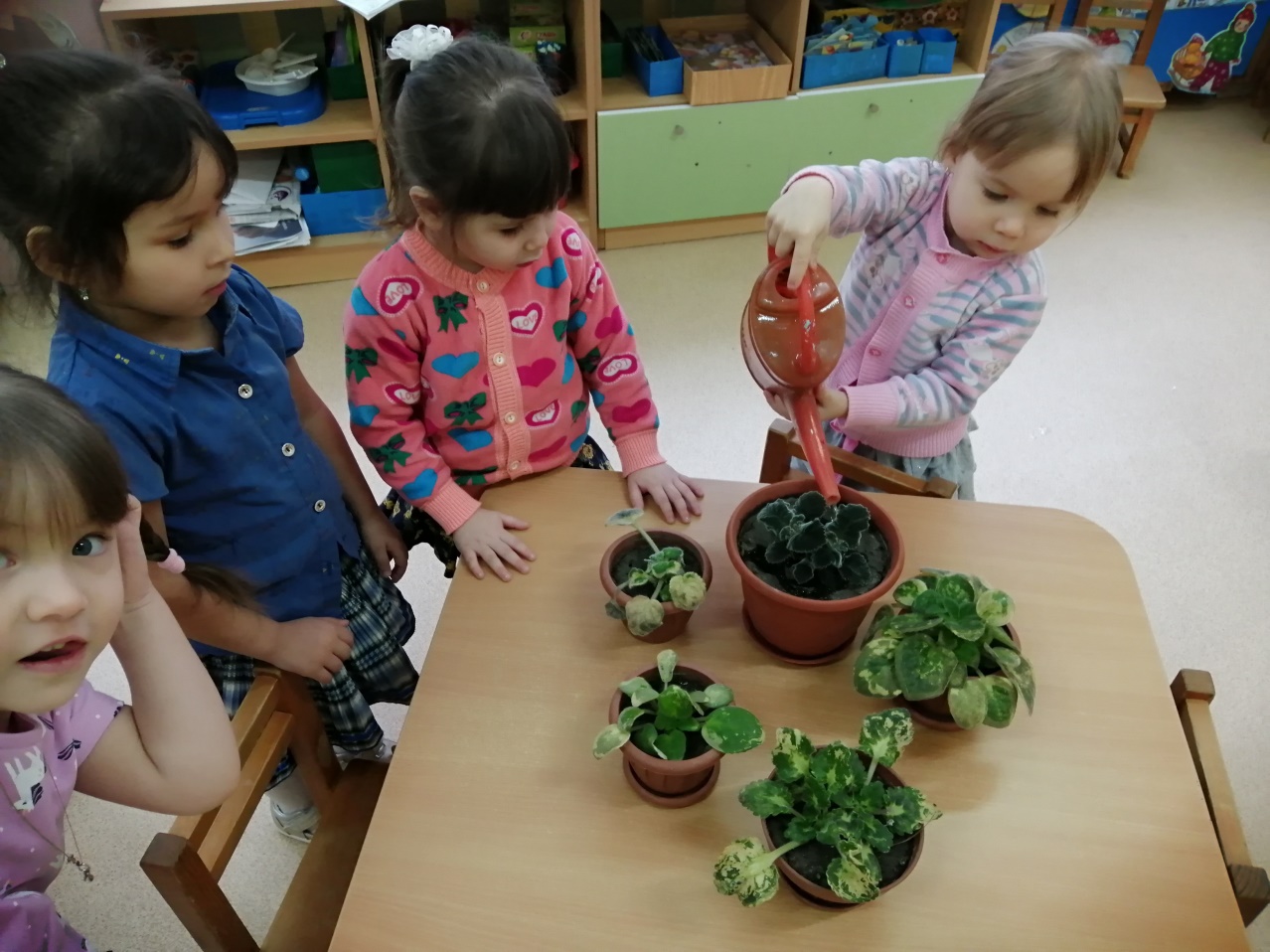 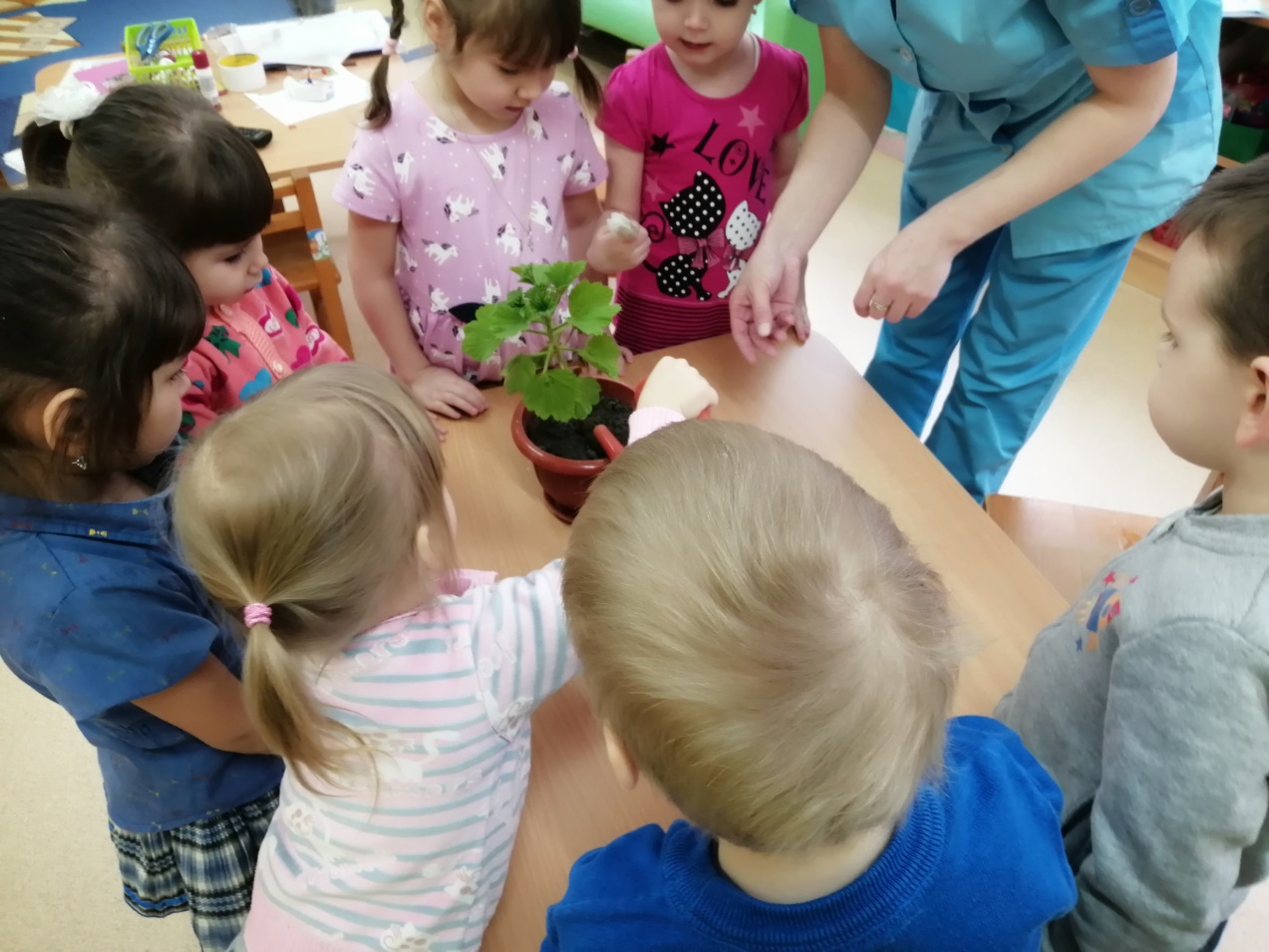 Поливаем и пересаживаем комнатные растения.